SERVIÇO PÚBLICO FEDERALMINISTÉRIO DA EDUCAÇÃOINSTITUTO FEDERAL DE EDUCAÇÃO, CIÊNCIA E TECNOLOGIA DE PERNAMBUCO PRÓ-REITORIA DE PESQUISA, PÓS-GRADUAÇÃO E INOVAÇÃOANUÊNCIA PARA CADASTRO DE LABORATÓRIO NA PLATAFORMA NACIONAL DE INFRAESTRUTURA DE PESQUISA (PNIPE MCTI)Considerando que a Plataforma Nacional de Infraestrutura de Pesquisa (PNIPE) do MCTI é um instrumento que tem por objetivo mapear e reunir, de maneira sistemática, informações sobre a infraestrutura de pesquisa nas Instituições Científicas, Tecnológicas e de Inovação (ICTs) no País, possibilitando o acesso da comunidade científica/tecnológica e de empresas às instalações laboratoriais e aos equipamentos de pesquisa existentes e promovendo seu uso compartilhado, fornecendo à comunidade científica e tecnológica, o acesso a informações sobre as infraestruturas de pesquisa existentes, sua localização, possibilidades e condições de uso, bem como otimizando o uso de instalações laboratoriais e equipamentos de pesquisa científica, evitando a fragmentação e a duplicação de esforços;Considerando que infraestruturas de pesquisa são instalações físicas ou virtuais que fornecem à comunidade científica insumos, equipamentos e serviços para realizar atividades de pesquisa e desenvolvimento experimental (P&D) e fomentar a inovação, consistindo em: (a) instalações físicas e seus equipamentos e instrumentos utilizados nas atividades de P&D; (b) recursos baseados em conhecimento (como coleções, arquivos e base de dados) utilizados em pesquisas científicas; (c) recursos de tecnologia da informação e comunicação (como grids, redes de alto desempenho e softwares específicos); e (d) qualquer outra infraestrutura de natureza singular utilizada em atividades de P&D.Considerando que [NOME DO SERVIDOR] (DESCREVER, BREVEMENTE, AS ATRIBUIÇÕES DO SERVIDOS JUNTO AO LABORATÓRIO E, SE FOR O CASO, RESUMIR SUAS ATIVIDADES DE PESQUISADOR NOS ÚLTIMOS 5 ANOS)Informamos a ANUÊNCIA deste [SETOR/CAMPUS], quanto à autorização do cadastro do [Nome do laboratório] na Plataforma Nacional de Infraestrutura de Pesquisa do MCTI.Cidade, data.Nome do GestorCargo/setor/campus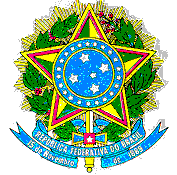 